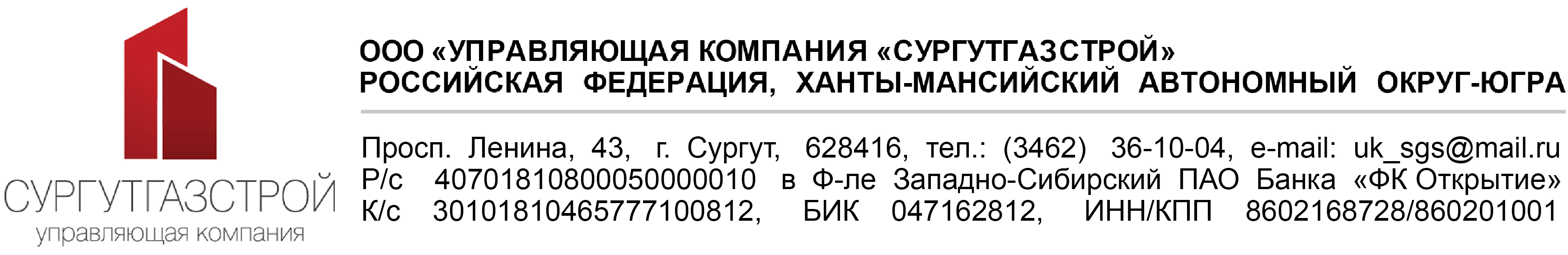 Сообщение об обнаружении (выявлении) неточных, неполных и (или) недостоверных сведений в раскрываемой информации.   Сообщаем, что 24 декабря 2021 года были выявлены неточности в отчете по форме 0420514 «Расчет размера собственных средств управляющей компании инвестиционных фондов, паевых инвестиционных фондов и негосударственных пенсионных фондов» (далее – Отчет) по состоянию на 31.10.2020г., который размещен по адресу: http://uk-sgs.ru/?docs=1&detail=151    В Отчет внесены следующие изменения:   Настоящее сообщение размещается в связи с изменением (корректировкой) ранее размещенной информации. Новая информация размещена по адресу: http://uk-sgs.ru/?docs=1&detail=185 ПоказательНеверное значениеВерное значениеРаздел 3.Расчет собственных средств, строка 06 Общая величина обязательств,графа 3 Сумма (стоимость, величина) на текущую отчетную дату5 302 501,335 157 390,76Раздел 3.Расчет собственных средств, строка 06 Общая величина обязательств,графа 4 Сумма (стоимость, величина) на предыдущую отчетную дату5 097 553,624 889 084,87Раздел 3.Расчет собственных средств, строка 07 Размер собственных средств  ,графа 3 Сумма (стоимость, величина) на текущую отчетную дату27 708 587,9627 853 698,53Раздел 3.Расчет собственных средств, строка 07 Размер собственных средств  ,графа 4 Сумма (стоимость, величина) на предыдущую отчетную дату27 138 059,0227 346 527,77Подраздел 05.01  Кредиторская задолженность (кредитор-физическое лицо) строка 1 Резерв ежегодных отпусков на 31.10.2020 графа 10 доля от общей величины обязательств9,9610,24Подраздел 05.01  Кредиторская задолженность (кредитор-физическое лицо) строка 2 Резерв ежегодных отпусков на 31.10.2020 графа 10 доля от общей величины обязательств5,535,68Подраздел 05.01  Кредиторская задолженность (кредитор-физическое лицо) строка 3 Резерв ежегодных отпусков на 31.10.2020 графа 10 доля от общей величины обязательств9,69,87Подраздел 05.01  Кредиторская задолженность (кредитор-физическое лицо) строка 4 Резерв ежегодных отпусков на 31.10.2020 графа 10 доля от общей величины обязательств12,1512,5Подраздел 05.01  Кредиторская задолженность (кредитор-физическое лицо) строка 5 Резерв ежегодных отпусков на 31.10.2020 графа 10 доля от общей величины обязательств2,332,39Подраздел 05.01  Кредиторская задолженность (кредитор-физическое лицо) строка 6 Резерв ежегодных отпусков на 31.10.2020 графа 10 доля от общей величины обязательств2,682,76Подраздел 05.01  Кредиторская задолженность (кредитор-физическое лицо) строка 7 Резерв ежегодных отпусков на 31.10.2020 графа 10 доля от2,552,62Подраздел 05.01  Кредиторская задолженность (кредитор-физическое лицо) строка 8 Заработная плата за октябрь 2020,графа 10 доля от общей величины обязательств2,072,13Подраздел 05.01  Кредиторская задолженность (кредитор-физическое лицо) строка 9 Заработная плата за октябрь 2020,графа 10 доля от общей величины обязательств1,271,31Подраздел 05.01  Кредиторская задолженность (кредитор-физическое лицо) строка 10 Заработная плата за октябрь 2020,графа 10 доля от общей величины обязательств1,271,31Подраздел 05.01  Кредиторская задолженность (кредитор-физическое лицо) строка 11 Заработная плата за октябрь 2020,графа 9 сумма задолженности052 004,36Подраздел 05.01  Кредиторская задолженность (кредитор-физическое лицо) строка 11 Заработная плата за октябрь 2020,графа 10 доля от общей величины обязательств01,01Подраздел 05.01  Кредиторская задолженность (кредитор-физическое лицо) строка  Итого, графа 10 доля от общей величины обязательств2 620 240,682 672 245,04Подраздел 05.01  Кредиторская задолженность (кредитор-физическое лицо) строка  Итого, графа 9 сумма задолженности49,4251,81Подраздел 05.02  Кредиторская задолженность (кредитор-юридическое лицо) строка 1 Налог на доходы физических лиц, графа 12 доля от общей величины обязательств в процентах1,81,85Подраздел 05.02  Кредиторская задолженность (кредитор-юридическое лицо) строка 2 Страховые взносы на обязательное пенсионное страхование, графа 12 доля от общей величины обязательств в процентах1,441,48Подраздел 05.02  Кредиторская задолженность (кредитор-юридическое лицо) строка 3 Резерв по страховым взносам, графа 12 доля от общей величины обязательств в процентах7,027,22Подраздел 05.02  Кредиторская задолженность (кредитор-юридическое лицо) строка 4 Налог на имущество, пени, графа 12 доля от общей величины обязательств в процентах11,02Подраздел 05.02  Кредиторская задолженность (кредитор-юридическое лицо) строка  итого графа 12 доля от общей величины обязательств в процентах11,2511,56Подраздел 05.03  Иные обязательства строка 1 Отложенные налоговые обязательства, графа 6, доля от общей величины обязательств, в процентах32,533,42Подраздел 05.03  Иные обязательства строка 2 Арендные обязательства, графа 5, размер обязательства.161 822,490Подраздел 05.03  Иные обязательства строка 2 Арендные обязательства, графа 6, доля от общей величины обязательств, в процентах3,050Подраздел 05.03  Иные обязательства строка итого, графа 5, размер обязательства.1 885 391,651 723 569,16Подраздел 05.03  Иные обязательства строка итого, графа 6, доля от общей величины обязательств, в процентах35,5633,42